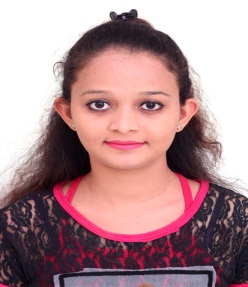 Name – JASMITA JASMITA.372701@2freemail.com CAREER OBJECTIVETo work  hard with the full determination and dedication to achieve organizational   as well as personal goals.PROFILE SUMMARYWorked with ITC Grand Central at Parel, Mumbai as a Pastry for 6 Months and as Hostess.Worked with Sugar and Spice at Doha, Qatar as a Pastry from 20/11/2015 To 09/07/2016.StrengthI am optimistic, confident & positive attitude   personality and believe in smart work.Able to work as an group member or individual.Academic QualificationIT SKILL	Basic Computer Knowledge.ARAE OF INTRESTPastry/ bakery / hostess departmentPERSONAL DETAIL              Date of Birth	:	3rd October, 1995             Marital Status	:	Married            Nationality	:	Indian            Languages Known                                   :         English, Hindi, Gujrati & MarathiDECLARATIONI solemnly declare that the above information is true and correct to the best of my knowledge. I understand that if any information given above is found false/incorrect, my candidature is liable to be rejected.DEGREEYEARS.S.C2010H.S.C2012HM .DIPLOMA2014